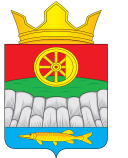 АДМИНИСТРАЦИЯ КРУТОЯРСКОГО СЕЛЬСОВЕТАУЖУРСКИЙ РАЙОН КРАСНОЯРСКИЙ КРАЙРАСПОРЯЖЕНИЕ16.03.2021                                                  с. Крутояр                                                    №  12О проведении публичных слушанийНа основании пункта 2 статьи 40.1 Устава Крутоярского сельсовета назначить публичные слушания на 16.04.2021 г. в 12 часов по адресу: Красноярский край, Ужурский район, с. Крутояр, ул. Главная,11 здание администрации Крутоярского сельсовета, для рассмотрения вопроса «О внесении изменений и дополнений в Устав Крутоярского сельсовета Ужурского района Красноярского края».Инициатором публичных слушаний выступает глава Крутоярского сельсовета.С материалами по рассматриваемому вопросу можно ознакомиться в Крутоярском сельсовете Ужурского района Красноярского края по адресу: Красноярский край, Ужурский район, с. Крутояр, ул. Главная,11.Председательствующего и секретаря публичных слушаний избрать на заседании.Назначить ответственным за проведение публичных слушаний главного специалиста администрации Крутоярского сельсовета (Строгову И.В.). ГлаваКрутоярского сельсовета                                                                                     Е.В. МожинаКРУТОЯРСКИЙ СЕЛЬСКИЙ СОВЕТ ДЕПУТАТОВУЖУРСКОГО РАЙОНА КРАСНОЯРСКОГО КРАЯпроектРЕШЕНИЕ00.00.2021                                                   с. Крутояр                                                      № 00-00рО внесении изменений и дополненийв Устав Крутоярского сельсоветаУжурского района Красноярского краяВ целях приведения Устава Крутоярского сельсовета Ужурского района Красноярского края в соответствие с требованиями Федерального закона от 06.10.2003 № 131-ФЗ «Об общих принципах организации местного самоуправления в Российской Федерации», руководствуясь статьями 22, 25, 60 Устава Крутоярского сельсовета Ужурского района Красноярского края, Крутоярский сельский Совет депутатов РЕШИЛ:1. Внести в Устав Крутоярского сельсовета Ужурского района Красноярского края следующие изменения и дополнения:1.1. в статье 8 пункт 1 дополнить подпунктом 18  следующего содержания:«18) осуществление мероприятий по оказанию помощи лицам, находящимся в состоянии алкогольного, наркотического или иного токсического опьянения»;1.2. в статье 40.2 - пункт 2 дополнить абзацем следующего содержания:«В собрании граждан по вопросам внесения инициативных проектов и их рассмотрения вправе принимать участие жители соответствующей территории, достигшие шестнадцатилетнего возраста. Порядок назначения и проведения собрания граждан в целях рассмотрения и обсуждения вопросов внесения инициативных проектов определяется нормативным правовым актом Крутоярского сельского Совета депутатов.»;1.3. главу 6 дополнить статьей  42.3 следующего содержания:«Статья 42.3. Инициативные проекты1. В целях реализации мероприятий, имеющих приоритетное значение для жителей муниципального образования или его части, по решению вопросов местного значения или иных вопросов, право решения которых предоставлено органам местного самоуправления, в местную администрацию может быть внесен инициативный проект. Порядок определения части территории Крутоярского сельсовета, на которой могут реализовываться инициативные проекты, устанавливается нормативным правовым актом Крутоярского сельского Совета депутатов.2. С инициативой о внесении инициативного проекта вправе выступить инициативная группа численностью не менее десяти граждан, достигших шестнадцатилетнего возраста и проживающих на территории соответствующего муниципального образования, органы территориального общественного самоуправления, староста сельского населенного пункта (далее - инициаторы проекта). Минимальная численность инициативной группы может быть уменьшена нормативным правовым актом Крутоярского сельского Совета депутатов. Право выступить инициатором проекта в соответствии с нормативным правовым актом представительного органа муниципального образования может быть предоставлено также иным лицам, осуществляющим деятельность на территории соответствующего муниципального образования.3. Инициативный проект должен содержать следующие сведения:1) описание проблемы, решение которой имеет приоритетное значение для жителей муниципального образования или его части;2) обоснование предложений по решению указанной проблемы;3) описание ожидаемого результата (ожидаемых результатов) реализации инициативного проекта;4) предварительный расчет необходимых расходов на реализацию инициативного проекта;5) планируемые сроки реализации инициативного проекта;6) сведения о планируемом (возможном) финансовом, имущественном и (или) трудовом участии заинтересованных лиц в реализации данного проекта;7) указание на объем средств местного бюджета в случае, если предполагается использование этих средств на реализацию инициативного проекта, за исключением планируемого объема инициативных платежей;8) указание на территорию Крутоярского сельсовета или его часть, в границах которой будет реализовываться инициативный проект, в соответствии с порядком, установленным нормативным правовым актом Крутоярского сельского Совета депутатов;9) иные сведения, предусмотренные нормативным правовым актом Крутоярского сельского Совета депутатов.4. Инициативный проект до его внесения в местную администрацию подлежит рассмотрению на сходе, собрании или конференции граждан, в том числе на собрании или конференции граждан по вопросам осуществления территориального общественного самоуправления, в целях обсуждения инициативного проекта, определения его соответствия интересам жителей муниципального образования или его части, целесообразности реализации инициативного проекта, а также принятия сходом, собранием или конференцией граждан решения о поддержке инициативного проекта. При этом возможно рассмотрение нескольких инициативных проектов на одном сходе, одном собрании или на одной конференции граждан.Нормативным правовым актом Крутоярского сельского Совета депутатов может быть предусмотрена возможность выявления мнения граждан по вопросу о поддержке инициативного проекта также путем опроса граждан, сбора их подписей.Инициаторы проекта при внесении инициативного проекта в местную администрацию прикладывают к нему соответственно протокол схода, собрания или конференции граждан, результаты опроса граждан и (или) подписные листы, подтверждающие поддержку инициативного проекта жителями Крутоярского сельсовета или его части.5. Информация о внесении инициативного проекта в местную администрацию подлежит опубликованию и размещению на официальном сайте Крутоярского сельсовета в информационно-телекоммуникационной сети «Интернет» в течение трех рабочих дней со дня внесения инициативного проекта в местную администрацию и должна содержать сведения, указанные в части 3 настоящей статьи, а также об инициаторах проекта. Одновременно граждане информируются о возможности представления в местную администрацию своих замечаний и предложений по инициативному проекту с указанием срока их представления, который не может составлять менее пяти рабочих дней. Свои замечания и предложения вправе направлять жители Крутоярского сельсовета, достигшие шестнадцатилетнего возраста. В случае, если местная администрация сельсовета не имеет возможности размещать указанную информацию в информационно-телекоммуникационной сети «Интернет», указанная информация размещается на официальном сайте муниципального района, в состав которого входит данное поселение. В сельском населенном пункте указанная информация может доводиться до сведения граждан старостой сельского населенного пункта.6. Инициативный проект подлежит обязательному рассмотрению местной администрацией в течение 30 дней со дня его внесения. Местная администрация по результатам рассмотрения инициативного проекта принимает одно из следующих решений:1) поддержать инициативный проект и продолжить работу над ним в пределах бюджетных ассигнований, предусмотренных решением о местном бюджете, на соответствующие цели и (или) в соответствии с порядком составления и рассмотрения проекта местного бюджета (внесения изменений в решение о местном бюджете);2) отказать в поддержке инициативного проекта и вернуть его инициаторам проекта с указанием причин отказа в поддержке инициативного проекта.7. Местная администрация принимает решение об отказе в поддержке инициативного проекта в одном из следующих случаев:1) несоблюдение установленного порядка внесения инициативного проекта и его рассмотрения;2) несоответствие инициативного проекта требованиям федеральных законов и иных нормативных правовых актов Российской Федерации, законов и иных нормативных правовых актов Красноярского края, уставу Крутоярского сельсовета;3) невозможность реализации инициативного проекта ввиду отсутствия у органов местного самоуправления необходимых полномочий и прав;4) отсутствие средств местного бюджета в объеме средств, необходимом для реализации инициативного проекта, источником формирования которых не являются инициативные платежи;5) наличие возможности решения описанной в инициативном проекте проблемы более эффективным способом;6) признание инициативного проекта не прошедшим конкурсный отбор.8. Местная администрация вправе, а в случае, предусмотренном пунктом 5 части 7 настоящей статьи, обязана предложить инициаторам проекта совместно доработать инициативный проект, а также рекомендовать представить его на рассмотрение органа местного самоуправления иного муниципального образования или государственного органа в соответствии с их компетенцией.9. Порядок выдвижения, внесения, обсуждения, рассмотрения инициативных проектов, а также проведения их конкурсного отбора устанавливается Крутоярским сельским Советом депутатов Крутоярского сельсовета.10. В отношении инициативных проектов, выдвигаемых для получения финансовой поддержки за счет межбюджетных трансфертов из бюджета Красноярского края, требования к составу сведений, которые должны содержать инициативные проекты, порядок рассмотрения инициативных проектов, в том числе основания для отказа в их поддержке, порядок и критерии конкурсного отбора таких инициативных проектов устанавливаются в соответствии с законом и (или) иным нормативным правовым актом Красноярского края. В этом случае требования частей 3, 6, 7, 8, 9, 11 и 12 настоящей статьи не применяются.11. В случае, если в местную администрацию внесено несколько инициативных проектов, в том числе с описанием аналогичных по содержанию приоритетных проблем, местная администрация организует проведение конкурсного отбора и информирует об этом инициаторов проекта.12. Проведение конкурсного отбора инициативных проектов возлагается на коллегиальный орган (комиссию), порядок формирования и деятельности которого определяется нормативным правовым актом представительного органа муниципального образования. Состав коллегиального органа (комиссии) формируется местной администрацией. При этом половина от общего числа членов коллегиального органа (комиссии) должна быть назначена на основе предложений представительного органа муниципального образования. Инициаторам проекта и их представителям при проведении конкурсного отбора должна обеспечиваться возможность участия в рассмотрении коллегиальным органом (комиссией) инициативных проектов и изложения своих позиций по ним.13. Инициаторы проекта, другие граждане, проживающие на территории Крутоярского сельсовета, уполномоченные сходом, собранием или конференцией граждан, а также иные лица, определяемые законодательством Российской Федерации, вправе осуществлять общественный контроль за реализацией инициативного проекта в формах, не противоречащих законодательству Российской Федерации.14. Информация о рассмотрении инициативного проекта местной администрацией, о ходе реализации инициативного проекта, в том числе об использовании денежных средств, об имущественном и (или) трудовом участии заинтересованных в его реализации лиц, подлежит опубликованию и размещению на официальном сайте муниципального образования в информационно-телекоммуникационной сети «Интернет». Отчет местной администрации об итогах реализации инициативного проекта подлежит опубликованию (обнародованию) и размещению на официальном сайте муниципального образования в информационно-телекоммуникационной сети «Интернет» в течение 30 календарных дней со дня завершения реализации инициативного проекта. В случае, если местная администрация поселения не имеет возможности размещать указанную информацию в информационно-телекоммуникационной сети «Интернет», указанная информация размещается на официальном сайте муниципального района, в состав которого входит данное поселение. В сельском населенном пункте указанная информация может доводиться до сведения граждан старостой сельского населенного пункта»;1.13. главу 8 дополнить статьей 48.1 следующего содержания:«Статья 48.1. Финансовое и иное обеспечение реализации инициативных проектов1. Источником финансового обеспечения реализации инициативных проектов, предусмотренных статьей 36.2 настоящего Устава, являются предусмотренные решением о местном бюджете бюджетные ассигнования на реализацию инициативных проектов, формируемые в том числе с учетом объемов инициативных платежей и (или) межбюджетных трансфертов из бюджета Красноярского края, предоставленных в целях финансового обеспечения соответствующих расходных обязательств муниципального образования.2. Под инициативными платежами понимаются денежные средства граждан, индивидуальных предпринимателей и образованных в соответствии с законодательством Российской Федерации юридических лиц, уплачиваемые на добровольной основе и зачисляемые в соответствии с Бюджетным кодексом Российской Федерации в местный бюджет в целях реализации конкретных инициативных проектов.3. В случае, если инициативный проект не был реализован, инициативные платежи подлежат возврату лицам (в том числе организациям), осуществившим их перечисление в местный бюджет. В случае образования по итогам реализации инициативного проекта остатка инициативных платежей, не использованных в целях реализации инициативного проекта, указанные платежи подлежат возврату лицам (в том числе организациям), осуществившим их перечисление в местный бюджет.Порядок расчета и возврата сумм инициативных платежей, подлежащих возврату лицам (в том числе организациям), осуществившим их перечисление в местный бюджет, определяется нормативным правовым актом представительного органа (решением схода граждан, осуществляющего полномочия представительного органа) муниципального образования.4. Реализация инициативных проектов может обеспечиваться также в форме добровольного имущественного и (или) трудового участия заинтересованных лиц.»;1.14. в статье 56  пункт 1 дополнить подпунктом 10 следующего содержания:«10) предоставление служебного жилого помещения, а в случае невозможности предоставления служебного жилого помещения - возмещение расходов по найму жилого помещения, на период исполнения полномочий;2. Контроль за исполнением настоящего Решения возложить на  Главу Крутоярского сельсовета.3. Настоящее Решение о внесении изменений и дополнений в Устав Крутоярского сельсовета Ужурского района Красноярского края вступает в силу в день, следующий за днем официального опубликования (обнародования). Глава Крутоярского сельсовета обязан опубликовать зарегистрированное Решение о внесении изменений и дополнений в Устав сельсовета, в течение семи дней со дня его поступления из Управления Министерства юстиции Российской Федерации по Красноярскому краю.       В соответствии со статьями 8, 44 Федерального закона  от 06.10.2003 г. № 131-ФЗ «Об общих принципах организации местного самоуправления в Российской Федерации», руководствуясь Уставом сельсовета, сельский Совет депутатов РЕШИЛ:1. Утвердить Порядок учета предложений по проекту решения о внесении изменений и дополнений в Устав Крутоярского сельсовета Ужурского района Красноярского края и участия граждан в его обсуждении согласно приложению № 1. 2.  Настоящее Решение вступает в силу со дня его официального опубликования.Глава сельсовета    А.Н. РадченкоПриложение № 1к решению сельского Советадепутатов от 14.12.2009г. № 46-148рПорядокучета предложений по проекту решения о внесении изменений и дополнений в Устав Крутоярского сельсовета и участия граждан в его обсуждении1. Настоящий Порядок разработан в соответствии с Федеральным законом от 06.10.2003 № 131-ФЗ «Об общих принципах организации местного самоуправления в Российской Федерации» и направлен на реализацию прав граждан на участие в обсуждении изменений, вносимых в Устав.2. Проект решения Совета депутатов о внесении изменений и дополнений в Устав Крутоярского сельсовета (далее - проект решения) подлежит официальному опубликованию не позднее, чем за 30 дней до дня рассмотрения Советом депутатов данного проекта решения с одновременным опубликованием настоящего Порядка.3. Предложения по проекту решения могут вноситься гражданами Российской Федерации, проживающими на территории сельсовета и обладающими избирательным правом.4. Предложения по проекту решения подаются в сельский Совет депутатов в письменном виде в течение 30 дней со дня его опубликования.В индивидуальных предложениях граждан должны быть указаны фамилия, имя, отчество, дата рождения, адрес места жительства и личная подпись гражданина. Коллективные предложения граждан принимаются с приложением протокола собрания граждан с указанием фамилии, имени, отчества, даты рождения, адреса места жительства лица, которому доверено представлять вносимые предложения.5. Предложения граждан вносятся только в отношении изменений, содержащихся в проекте решения.Предложения, внесенные с нарушением требований, установленных настоящим Порядком, рассмотрению не подлежат.6. Комиссия рассматривает поступившие предложения не позднее 5 дней после окончания срока поступления предложений по проекту решения.7. Инициаторы предложений вправе присутствовать, принимать участие в обсуждении своих предложений на заседании комиссии, для чего комиссия заблаговременно информирует их о месте и времени заседания комиссии.По результатам обсуждения в срок, установленный пунктом 6 настоящего Порядка, комиссия принимает решение о вынесении поступивших предложений по проекту решения на публичные (общественные) слушания либо отклоняет их. В случае если инициаторы не присутствовали на заседании комиссии при обсуждении внесенных ими предложений, комиссия информирует их о принятом решении.8. Проект решения, а также вынесенные на публичные слушания предложения граждан подлежат обсуждению на публичных слушаниях в порядке, установленном Советом депутатов.9. Итоговые документы публичных (общественных) слушаний направляются комиссией в Совет депутатов на следующий рабочий день после проведения публичных слушаний и учитываются депутатами при рассмотрении проекта решения на сессии Совета депутатов.В Н И М А Н И ЕУважаемые жители!	В соответствии с Уставом сельсовета публичные слушания по проектам решений Совета депутатов «О внесении изменений и дополнений в Устав Крутоярского сельсовета Ужурского района Красноярского края»,  состоятся 13марта  2018 года в 17 часов по адресу: 662240, Ужурский район с. Крутояр, ул. Главная, 11  администрация Крутоярского  сельсовета.	Предложения жителей Крутоярского сельсовета Ужурского района и иных участников публичных слушаний к проектам решений Совета депутатов «О внесении изменений и дополнений в Устав Крутоярского сельсовета Ужурского района Красноярского края»,  и заявки для участия в публичных слушаниях в письменном  виде  принимаются по адресу: 662240, Ужурский район с. Крутояр, ул. Главная, 11 администрация Крутоярского    сельсовета. Прием письменных предложений и заявок на участие в публичных слушаниях прекращается в 18 часов в день, предшествующий дню проведения публичных слушаний.Специальный выпуск                                                                                         16.03.2021 г.                                                 Общественно – политическая  газета    Крутоярского сельсовета Ужурского района.Председатель Крутоярского сельского Совета депутатовВ.С. Зеленко _____________Глава Крутоярского сельсовета Е.В. Можина ___________Председатель  Крутоярского	сельского Совета депутатов В.С. Зеленко ________________Глава Крутоярского сельсовета                                                                                  Е.В. Можина _______________ВЫПИСКА ИЗ РЕШЕНИЯВЫПИСКА ИЗ РЕШЕНИЯВЫПИСКА ИЗ РЕШЕНИЯ14.12.2009 г.          с. Крутояр№ 46-148рО Порядке учета предложений по проекту решения о внесении изменений и дополнений в Устав Крутоярского  сельсовета Ужурского района Красноярского края и участия граждан в его обсужденииО Порядке учета предложений по проекту решения о внесении изменений и дополнений в Устав Крутоярского  сельсовета Ужурского района Красноярского края и участия граждан в его обсужденииО Порядке учета предложений по проекту решения о внесении изменений и дополнений в Устав Крутоярского  сельсовета Ужурского района Красноярского края и участия граждан в его обсужденииСПЕЦИАЛЬНЫЙ ВЫПУСК СЕЛЬСКОЙ ГАЗЕТЫ «Крутоярские  Вести»Издатель: Крутоярская сельская администрация Ужурского района.                                                                Адрес издателя: 662240,с.Крутояр, ул.Главная, 11. Тел 8/39156/25-1-53Отпечатано в Крутоярской сельской администрации. Заказ № 1. Тираж 50 экз.